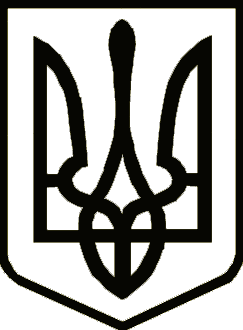 УКРАЇНА ЧЕРНІГІВСЬКА ОБЛАСНА ДЕРЖАВНА АДМІНІСТРАЦІЯУПРАВЛІННЯ ОХОРОНИ ЗДОРОВ'ЯН А К А ЗПро моніторинг надання медичної допомоги пацієнтам з орфанними захворюваннямиЗ метою запровадження в області моніторингу надання медичної допомоги пацієнтам з орфанними захворюваннями НАКАЗУЮ:1. Призначити відповідальною особою за збір інформації щодо моніторингу надання медичної допомоги пацієнтам з орфанними захворюваннями в умовах закладів охорони здоров’я області начальника Комунального закладу «Обласний центр інформаційно-аналітичних технологій та пропаганди здорового способу життя» Тарасовського В.О. 2. Начальнику КЗ «Обласний центр інформаційно-аналітичних технологій та пропаганди здорового способу життя» Тарасовському В.О.:2.1. Розробити порядок збору та обробки інформації щодо надання медичної допомоги пацієнтам з орфанними захворюваннями в умовах закладів охорони здоров’я області.До 05.07.20172.2. Забезпечити проведення моніторингу надання медичної допомоги пацієнтам з орфанними захворюваннями в умовах закладів охорони здоров’я та узагальнення інформації.Щомісячно2.3. Забезпечити надання інформації:- згідно додатку 1 до Центру орфанних захворювань Національної дитячої спеціалізованої лікарні «ОХМАТДИТ» Міністерства охорони здоров’я України (далі – НДСЛ «ОХМАТДИТ» МОЗ України) за електронною адресою: orphan_center@ohmatdyt.com.ua;- згідно додатку 2 до Центру патології гемостазу НДСЛ «ОХМАТДИТ» МОЗ України за електронною адресою: cph2017@ukr.net;- згідно додатку 3 до спеціального кабінету меддопомоги дітям з бульозним епідермолізом НДСЛ «ОХМАТДИТ» МОЗ України за електронною адресою: ebkabinet@ukr.net;- згідно додатку 4 до Центру ДОГ і ТКМ НДСЛ «ОХМАТДИТ» МОЗ України за електронною адресою: pedbmt@ukr.net;- згідно додатку 5 до ендокринологічного відділення НДСЛ «ОХМАТДИТ» МОЗ України за електронною адресою: end_17@gmail.com.Щомісячно, до 10 числа3. Головним спеціалістам Управління охорони здоров’я облдержадміністрації зі спеціальностей «педіатрія», «дитяча пульмонологія», «пульмонологія», «дитяча ендокринологія», «ендокринологія», «генетика медична», «дитяча неврологія», «неврологія», «дитяча гематологія», «гематологія», «дитяча онкологія», «онкологія», «дитяча кардіо-ревматологія», «кардіологія», «ревматологія», «дитяча дермато-венерологія», «дермато-венерологія», «дитяча ортопедія і травматологія», «ортопедія і травматологія», «дитячі інфекційні хвороби», «інфекційні хвороби», «клінічна імунологія», «терапія» забезпечити надання до КЗ «Обласний центр інформаційно-аналітичних технологій та пропаганди здорового способу життя» інформації про надання медичної допомоги пацієнтам з орфанними захворюваннями в умовах закладів охорони здоров’я згідно додатків 1-5.Щомісячно, до 5 числа4. Контроль за виконанням наказу покласти на заступника начальника Управління-начальника відділу організації медичної допомоги та мобілізаційної роботи Пуліна В.О.Начальник Управління							П.П. ГармашДодаток 1до наказу Управління охорони здоров’я облдержадміністрації________2017 № _____Карта моніторингу надання медичної допомоги пацієнта з орфанним метаболічним захворюваннямМПС І-ІV тип, хвороба Гоше, Хвороба Помпе, фенілкетонурія, гіперфенілаланемія, тирозинемія, та інші (уточнити)Відповідальна особа (П.І.П., посада)/підписДодаток 2до наказу Управління охорони здоров’я облдержадміністрації________2017 № _____Картамоніторингу надання медичної допомоги пацієнтів з вродженими коагулопатіямиЗвітний період _________________ місяць 20____ рік ____________________________ областіГемофілія А, гемофілія В, хвороба Віллебранда та інші рідкісні коагулопатіїВідповідальна особа (П.І.П., посада)/підпис*Код пацієнта складається з ініціальних літер прізвища, імені, по-батькові.Додаток 3до наказу Управління охорони здоров’я облдержадміністрації________2017 № _____Картамоніторингу надання медичної допомоги пацієнтів з бульозний епідермолізомЗвітний період _________________ місяць 20____ рік Чернігівської областіВідповідальна особа (П.І.П., посада)/підпис*Код пацієнта складається з ініціальних літер прізвища, імені, по-батькові.Додаток 4до наказу Управління охорони здоров’я облдержадміністрації________2017 № _____Картамоніторингу надання медичної допомоги пацієнтів з гематологічними та онкологічними захворюваннямиЗвітний період _________________ місяць 20____ рік _Чернігівської областіВідповідальна особа (П.І.П., посада)/підпис*Код пацієнта складається з ініціальних літер прізвища, імені, по-батькові.Додаток 5до наказу Управління охорони здоров’я облдержадміністрації________2017 № _____Картамоніторингу надання медичної допомоги пацієнтів з гіпофізарним нанізмомЗвітний період _________________ місяць 20____ рік Чернігівської областіВідповідальна особа (П.І.П., посада)/підпис*Код пацієнта складається з ініціальних літер прізвища, імені, по-батькові.     22.06.2017м. Чернігів№  201Пацієнт: П.І.П. ________________________________________________________________, дата народження _______________, вага______кгАдреса: _____________________________________________________________________________________________________________________________Лікувально-профілактичний заклад (назва, адреса, контактний телефон) ______________________________________________________________________Лікуючий лікар (П.І.П., спеціальність, місце роботи, контактний телефон) ________________________________________________________________________________________________________________________________________________________________________________________________________Відповідальна особа (П.І.П., спеціальність, місце роботи, контактний телефон)_________________________________________________________________________________________________________________________________________________________________________________________Пацієнт: П.І.П. ________________________________________________________________, дата народження _______________, вага______кгАдреса: _____________________________________________________________________________________________________________________________Лікувально-профілактичний заклад (назва, адреса, контактний телефон) ______________________________________________________________________Лікуючий лікар (П.І.П., спеціальність, місце роботи, контактний телефон) ________________________________________________________________________________________________________________________________________________________________________________________________________Відповідальна особа (П.І.П., спеціальність, місце роботи, контактний телефон)_________________________________________________________________________________________________________________________________________________________________________________________Пацієнт: П.І.П. ________________________________________________________________, дата народження _______________, вага______кгАдреса: _____________________________________________________________________________________________________________________________Лікувально-профілактичний заклад (назва, адреса, контактний телефон) ______________________________________________________________________Лікуючий лікар (П.І.П., спеціальність, місце роботи, контактний телефон) ________________________________________________________________________________________________________________________________________________________________________________________________________Відповідальна особа (П.І.П., спеціальність, місце роботи, контактний телефон)_________________________________________________________________________________________________________________________________________________________________________________________Пацієнт: П.І.П. ________________________________________________________________, дата народження _______________, вага______кгАдреса: _____________________________________________________________________________________________________________________________Лікувально-профілактичний заклад (назва, адреса, контактний телефон) ______________________________________________________________________Лікуючий лікар (П.І.П., спеціальність, місце роботи, контактний телефон) ________________________________________________________________________________________________________________________________________________________________________________________________________Відповідальна особа (П.І.П., спеціальність, місце роботи, контактний телефон)_________________________________________________________________________________________________________________________________________________________________________________________Пацієнт: П.І.П. ________________________________________________________________, дата народження _______________, вага______кгАдреса: _____________________________________________________________________________________________________________________________Лікувально-профілактичний заклад (назва, адреса, контактний телефон) ______________________________________________________________________Лікуючий лікар (П.І.П., спеціальність, місце роботи, контактний телефон) ________________________________________________________________________________________________________________________________________________________________________________________________________Відповідальна особа (П.І.П., спеціальність, місце роботи, контактний телефон)_________________________________________________________________________________________________________________________________________________________________________________________Пацієнт: П.І.П. ________________________________________________________________, дата народження _______________, вага______кгАдреса: _____________________________________________________________________________________________________________________________Лікувально-профілактичний заклад (назва, адреса, контактний телефон) ______________________________________________________________________Лікуючий лікар (П.І.П., спеціальність, місце роботи, контактний телефон) ________________________________________________________________________________________________________________________________________________________________________________________________________Відповідальна особа (П.І.П., спеціальність, місце роботи, контактний телефон)_________________________________________________________________________________________________________________________________________________________________________________________Пацієнт: П.І.П. ________________________________________________________________, дата народження _______________, вага______кгАдреса: _____________________________________________________________________________________________________________________________Лікувально-профілактичний заклад (назва, адреса, контактний телефон) ______________________________________________________________________Лікуючий лікар (П.І.П., спеціальність, місце роботи, контактний телефон) ________________________________________________________________________________________________________________________________________________________________________________________________________Відповідальна особа (П.І.П., спеціальність, місце роботи, контактний телефон)_________________________________________________________________________________________________________________________________________________________________________________________Пацієнт: П.І.П. ________________________________________________________________, дата народження _______________, вага______кгАдреса: _____________________________________________________________________________________________________________________________Лікувально-профілактичний заклад (назва, адреса, контактний телефон) ______________________________________________________________________Лікуючий лікар (П.І.П., спеціальність, місце роботи, контактний телефон) ________________________________________________________________________________________________________________________________________________________________________________________________________Відповідальна особа (П.І.П., спеціальність, місце роботи, контактний телефон)_________________________________________________________________________________________________________________________________________________________________________________________Пацієнт: П.І.П. ________________________________________________________________, дата народження _______________, вага______кгАдреса: _____________________________________________________________________________________________________________________________Лікувально-профілактичний заклад (назва, адреса, контактний телефон) ______________________________________________________________________Лікуючий лікар (П.І.П., спеціальність, місце роботи, контактний телефон) ________________________________________________________________________________________________________________________________________________________________________________________________________Відповідальна особа (П.І.П., спеціальність, місце роботи, контактний телефон)_________________________________________________________________________________________________________________________________________________________________________________________Пацієнт: П.І.П. ________________________________________________________________, дата народження _______________, вага______кгАдреса: _____________________________________________________________________________________________________________________________Лікувально-профілактичний заклад (назва, адреса, контактний телефон) ______________________________________________________________________Лікуючий лікар (П.І.П., спеціальність, місце роботи, контактний телефон) ________________________________________________________________________________________________________________________________________________________________________________________________________Відповідальна особа (П.І.П., спеціальність, місце роботи, контактний телефон)_________________________________________________________________________________________________________________________________________________________________________________________Пацієнт: П.І.П. ________________________________________________________________, дата народження _______________, вага______кгАдреса: _____________________________________________________________________________________________________________________________Лікувально-профілактичний заклад (назва, адреса, контактний телефон) ______________________________________________________________________Лікуючий лікар (П.І.П., спеціальність, місце роботи, контактний телефон) ________________________________________________________________________________________________________________________________________________________________________________________________________Відповідальна особа (П.І.П., спеціальність, місце роботи, контактний телефон)_________________________________________________________________________________________________________________________________________________________________________________________Пацієнт: П.І.П. ________________________________________________________________, дата народження _______________, вага______кгАдреса: _____________________________________________________________________________________________________________________________Лікувально-профілактичний заклад (назва, адреса, контактний телефон) ______________________________________________________________________Лікуючий лікар (П.І.П., спеціальність, місце роботи, контактний телефон) ________________________________________________________________________________________________________________________________________________________________________________________________________Відповідальна особа (П.І.П., спеціальність, місце роботи, контактний телефон)_________________________________________________________________________________________________________________________________________________________________________________________Пацієнт: П.І.П. ________________________________________________________________, дата народження _______________, вага______кгАдреса: _____________________________________________________________________________________________________________________________Лікувально-профілактичний заклад (назва, адреса, контактний телефон) ______________________________________________________________________Лікуючий лікар (П.І.П., спеціальність, місце роботи, контактний телефон) ________________________________________________________________________________________________________________________________________________________________________________________________________Відповідальна особа (П.І.П., спеціальність, місце роботи, контактний телефон)_________________________________________________________________________________________________________________________________________________________________________________________Пацієнт: П.І.П. ________________________________________________________________, дата народження _______________, вага______кгАдреса: _____________________________________________________________________________________________________________________________Лікувально-профілактичний заклад (назва, адреса, контактний телефон) ______________________________________________________________________Лікуючий лікар (П.І.П., спеціальність, місце роботи, контактний телефон) ________________________________________________________________________________________________________________________________________________________________________________________________________Відповідальна особа (П.І.П., спеціальність, місце роботи, контактний телефон)_________________________________________________________________________________________________________________________________________________________________________________________Моніторинг стану забезпечення фермент замісною терапією (ФЗТ)/лікувальним харчуванням (ЛХ)Моніторинг стану забезпечення фермент замісною терапією (ФЗТ)/лікувальним харчуванням (ЛХ)Моніторинг стану забезпечення фермент замісною терапією (ФЗТ)/лікувальним харчуванням (ЛХ)Моніторинг стану забезпечення фермент замісною терапією (ФЗТ)/лікувальним харчуванням (ЛХ)Моніторинг стану забезпечення фермент замісною терапією (ФЗТ)/лікувальним харчуванням (ЛХ)Моніторинг стану забезпечення фермент замісною терапією (ФЗТ)/лікувальним харчуванням (ЛХ)Моніторинг стану забезпечення фермент замісною терапією (ФЗТ)/лікувальним харчуванням (ЛХ)Моніторинг стану забезпечення фермент замісною терапією (ФЗТ)/лікувальним харчуванням (ЛХ)Моніторинг стану забезпечення фермент замісною терапією (ФЗТ)/лікувальним харчуванням (ЛХ)Моніторинг стану забезпечення фермент замісною терапією (ФЗТ)/лікувальним харчуванням (ЛХ)Моніторинг стану забезпечення фермент замісною терапією (ФЗТ)/лікувальним харчуванням (ЛХ)Моніторинг стану забезпечення фермент замісною терапією (ФЗТ)/лікувальним харчуванням (ЛХ)Моніторинг стану забезпечення фермент замісною терапією (ФЗТ)/лікувальним харчуванням (ЛХ)Моніторинг стану забезпечення фермент замісною терапією (ФЗТ)/лікувальним харчуванням (ЛХ)Рішення підкомісії (Дата/№протоколу).Уточинти: зміна дозування, тощоРішення підкомісії (Дата/№протоколу).Уточинти: зміна дозування, тощоЛікарський засіб ФЗТ/Лікувальне харчування ЛХ (міжнародна назва/комерційна назва)Лікарський засіб ФЗТ/Лікувальне харчування ЛХ (міжнародна назва/комерційна назва)Рекомендоване дозування ОД/кг (ФЗТ) г/кг(ЛХ)Рекомендоване дозування ОД/кг (ФЗТ) г/кг(ЛХ)Державний бюджет/місцевий бюджет/гуманітарна допомога (уточнити)Державний бюджет/місцевий бюджет/гуманітарна допомога (уточнити)Отримано кількість ФЗТ флаконів/ЛХ упаковок (№ наказ МОЗ розподіл бюджет/або № листа розподіл гуманітарна допомога)Отримано кількість ФЗТ флаконів/ЛХ упаковок (№ наказ МОЗ розподіл бюджет/або № листа розподіл гуманітарна допомога)Введено (дата введення і кількість ФЗТ флаконів/ЛХ упаковок, банок, тощо)Залишок (кількість флаконів/ЛХ упаковок) та термін їх придатностіЗалишок (кількість флаконів/ЛХ упаковок) та термін їх придатностіПримітки, (у т.ч. наявна інформована згода на внесення персональних даних пацієнта до бази даних ЛПЗ) так/ніМоніторинг стану здоров’я пацієнтаМоніторинг стану здоров’я пацієнтаМоніторинг стану здоров’я пацієнтаМоніторинг стану здоров’я пацієнтаМоніторинг стану здоров’я пацієнтаМоніторинг стану здоров’я пацієнтаМоніторинг стану здоров’я пацієнтаМоніторинг стану здоров’я пацієнтаМоніторинг стану здоров’я пацієнтаМоніторинг стану здоров’я пацієнтаМоніторинг стану здоров’я пацієнтаМоніторинг стану здоров’я пацієнтаМоніторинг стану здоров’я пацієнтаМоніторинг стану здоров’я пацієнтаДата проведення дослідженьЛабораторні дослідження (біохімія крові, ЗАК, ЗАС, коагулограмма, тощо)Уточнити: так (дата)/ніЛабораторні дослідження (біохімія крові, ЗАК, ЗАС, коагулограмма, тощо)Уточнити: так (дата)/ніІнструментальні дослідження (УЗД, МРТ, ЕКГ, рентген, тощо).Уточнити: так (дата)/ніІнструментальні дослідження (УЗД, МРТ, ЕКГ, рентген, тощо).Уточнити: так (дата)/ніРеабілітація (фізіотерапія, масаж, тощо). Уточнити: так (дата)/ніРеабілітація (фізіотерапія, масаж, тощо). Уточнити: так (дата)/ніПроведено фермент замісну терапію, дата введення та доза (ОД/кг). Забезпечено ЛХ (так/ні)Проведено фермент замісну терапію, дата введення та доза (ОД/кг). Забезпечено ЛХ (так/ні)Планове/позапланове введення/причинаПланове/позапланове введення/причинаПланове/позапланове введення/причинаАлергічні реакції (так/ні)Письмова згода батьків продовжувати/припинити ФЗТ (так/ні) ЛХ (так/ні)Пацієнти: діти від 0 до 18 років (загальна кількість) _________________________Лікувально-профілактичний заклад (назва, адреса, контактний телефон) _____________________________________________________________________Відповідальна особа (П.І.П., спеціальність, місце роботи, контактний телефон)_________________________________________________________________________________________________________________________________________________________________________________________Пацієнти: діти від 0 до 18 років (загальна кількість) _________________________Лікувально-профілактичний заклад (назва, адреса, контактний телефон) _____________________________________________________________________Відповідальна особа (П.І.П., спеціальність, місце роботи, контактний телефон)_________________________________________________________________________________________________________________________________________________________________________________________Пацієнти: діти від 0 до 18 років (загальна кількість) _________________________Лікувально-профілактичний заклад (назва, адреса, контактний телефон) _____________________________________________________________________Відповідальна особа (П.І.П., спеціальність, місце роботи, контактний телефон)_________________________________________________________________________________________________________________________________________________________________________________________Пацієнти: діти від 0 до 18 років (загальна кількість) _________________________Лікувально-профілактичний заклад (назва, адреса, контактний телефон) _____________________________________________________________________Відповідальна особа (П.І.П., спеціальність, місце роботи, контактний телефон)_________________________________________________________________________________________________________________________________________________________________________________________Пацієнти: діти від 0 до 18 років (загальна кількість) _________________________Лікувально-профілактичний заклад (назва, адреса, контактний телефон) _____________________________________________________________________Відповідальна особа (П.І.П., спеціальність, місце роботи, контактний телефон)_________________________________________________________________________________________________________________________________________________________________________________________Пацієнти: діти від 0 до 18 років (загальна кількість) _________________________Лікувально-профілактичний заклад (назва, адреса, контактний телефон) _____________________________________________________________________Відповідальна особа (П.І.П., спеціальність, місце роботи, контактний телефон)_________________________________________________________________________________________________________________________________________________________________________________________Пацієнти: діти від 0 до 18 років (загальна кількість) _________________________Лікувально-профілактичний заклад (назва, адреса, контактний телефон) _____________________________________________________________________Відповідальна особа (П.І.П., спеціальність, місце роботи, контактний телефон)_________________________________________________________________________________________________________________________________________________________________________________________Пацієнти: діти від 0 до 18 років (загальна кількість) _________________________Лікувально-профілактичний заклад (назва, адреса, контактний телефон) _____________________________________________________________________Відповідальна особа (П.І.П., спеціальність, місце роботи, контактний телефон)_________________________________________________________________________________________________________________________________________________________________________________________№ з/пКод пацієнта*Дата народженняДіагноз та дата його встановленняСпеціальне лікуванняДжерело фінансуванняЗабезпечення лікарськими засобами та виробами медичного призначенняСтан (на день подання інформації)12345678Пацієнти: діти/дорослі (загальна кількість) _________________________Лікувально-профілактичний заклад (назва, адреса, контактний телефон) _____________________________________________________________________Лікуючий лікар (П.І.П., спеціальність, місце роботи, контактний телефон) ________________________________________________________________________________________________________________________________________________________________________________________________________Відповідальна особа у регіоні (П.І.П., спеціальність, місце роботи, контактний телефон)__________________________________________________________________________________________________________________________________________________________________________________Пацієнти: діти/дорослі (загальна кількість) _________________________Лікувально-профілактичний заклад (назва, адреса, контактний телефон) _____________________________________________________________________Лікуючий лікар (П.І.П., спеціальність, місце роботи, контактний телефон) ________________________________________________________________________________________________________________________________________________________________________________________________________Відповідальна особа у регіоні (П.І.П., спеціальність, місце роботи, контактний телефон)__________________________________________________________________________________________________________________________________________________________________________________Пацієнти: діти/дорослі (загальна кількість) _________________________Лікувально-профілактичний заклад (назва, адреса, контактний телефон) _____________________________________________________________________Лікуючий лікар (П.І.П., спеціальність, місце роботи, контактний телефон) ________________________________________________________________________________________________________________________________________________________________________________________________________Відповідальна особа у регіоні (П.І.П., спеціальність, місце роботи, контактний телефон)__________________________________________________________________________________________________________________________________________________________________________________Пацієнти: діти/дорослі (загальна кількість) _________________________Лікувально-профілактичний заклад (назва, адреса, контактний телефон) _____________________________________________________________________Лікуючий лікар (П.І.П., спеціальність, місце роботи, контактний телефон) ________________________________________________________________________________________________________________________________________________________________________________________________________Відповідальна особа у регіоні (П.І.П., спеціальність, місце роботи, контактний телефон)__________________________________________________________________________________________________________________________________________________________________________________Пацієнти: діти/дорослі (загальна кількість) _________________________Лікувально-профілактичний заклад (назва, адреса, контактний телефон) _____________________________________________________________________Лікуючий лікар (П.І.П., спеціальність, місце роботи, контактний телефон) ________________________________________________________________________________________________________________________________________________________________________________________________________Відповідальна особа у регіоні (П.І.П., спеціальність, місце роботи, контактний телефон)__________________________________________________________________________________________________________________________________________________________________________________Пацієнти: діти/дорослі (загальна кількість) _________________________Лікувально-профілактичний заклад (назва, адреса, контактний телефон) _____________________________________________________________________Лікуючий лікар (П.І.П., спеціальність, місце роботи, контактний телефон) ________________________________________________________________________________________________________________________________________________________________________________________________________Відповідальна особа у регіоні (П.І.П., спеціальність, місце роботи, контактний телефон)__________________________________________________________________________________________________________________________________________________________________________________Пацієнти: діти/дорослі (загальна кількість) _________________________Лікувально-профілактичний заклад (назва, адреса, контактний телефон) _____________________________________________________________________Лікуючий лікар (П.І.П., спеціальність, місце роботи, контактний телефон) ________________________________________________________________________________________________________________________________________________________________________________________________________Відповідальна особа у регіоні (П.І.П., спеціальність, місце роботи, контактний телефон)__________________________________________________________________________________________________________________________________________________________________________________Пацієнти: діти/дорослі (загальна кількість) _________________________Лікувально-профілактичний заклад (назва, адреса, контактний телефон) _____________________________________________________________________Лікуючий лікар (П.І.П., спеціальність, місце роботи, контактний телефон) ________________________________________________________________________________________________________________________________________________________________________________________________________Відповідальна особа у регіоні (П.І.П., спеціальність, місце роботи, контактний телефон)__________________________________________________________________________________________________________________________________________________________________________________№ з/пКод пацієнта*Дата народженняДіагноз та дата його встановленняСпеціальне лікуванняДжерело фінансуванняЗабезпечення лікарськими засобами та виробами медичного призначенняСтан (на день подання інформації)12345678Пацієнти: діти від 0 до 18 років (загальна кількість) _________________________Лікувально-профілактичний заклад (назва, адреса, контактний телефон) _____________________________________________________________________Відповідальна особа (П.І.П., спеціальність, місце роботи, контактний телефон)__________________________________________________________________________________________________________________________________________________________________________________Пацієнти: діти від 0 до 18 років (загальна кількість) _________________________Лікувально-профілактичний заклад (назва, адреса, контактний телефон) _____________________________________________________________________Відповідальна особа (П.І.П., спеціальність, місце роботи, контактний телефон)__________________________________________________________________________________________________________________________________________________________________________________Пацієнти: діти від 0 до 18 років (загальна кількість) _________________________Лікувально-профілактичний заклад (назва, адреса, контактний телефон) _____________________________________________________________________Відповідальна особа (П.І.П., спеціальність, місце роботи, контактний телефон)__________________________________________________________________________________________________________________________________________________________________________________Пацієнти: діти від 0 до 18 років (загальна кількість) _________________________Лікувально-профілактичний заклад (назва, адреса, контактний телефон) _____________________________________________________________________Відповідальна особа (П.І.П., спеціальність, місце роботи, контактний телефон)__________________________________________________________________________________________________________________________________________________________________________________Пацієнти: діти від 0 до 18 років (загальна кількість) _________________________Лікувально-профілактичний заклад (назва, адреса, контактний телефон) _____________________________________________________________________Відповідальна особа (П.І.П., спеціальність, місце роботи, контактний телефон)__________________________________________________________________________________________________________________________________________________________________________________Пацієнти: діти від 0 до 18 років (загальна кількість) _________________________Лікувально-профілактичний заклад (назва, адреса, контактний телефон) _____________________________________________________________________Відповідальна особа (П.І.П., спеціальність, місце роботи, контактний телефон)__________________________________________________________________________________________________________________________________________________________________________________№ з/пКод пацієнта*Дата народженняДіагноз та дата його встановленняСпеціальне лікуванняСтан (на день подання інформації)123456Пацієнти: діти від 0 до 18 років (загальна кількість) _________________________Лікувально-профілактичний заклад (назва, адреса, контактний телефон) ______________________________________________________________________Лікуючий лікар (П.І.П., спеціальність, місце роботи, контактний телефон) ________________________________________________________________________________________________________________________________________________________________________________________________________Відповідальна особа (П.І.П., спеціальність, місце роботи, контактний телефон)_________________________________________________________________________________________________________________________________________________________________________________________Пацієнти: діти від 0 до 18 років (загальна кількість) _________________________Лікувально-профілактичний заклад (назва, адреса, контактний телефон) ______________________________________________________________________Лікуючий лікар (П.І.П., спеціальність, місце роботи, контактний телефон) ________________________________________________________________________________________________________________________________________________________________________________________________________Відповідальна особа (П.І.П., спеціальність, місце роботи, контактний телефон)_________________________________________________________________________________________________________________________________________________________________________________________Пацієнти: діти від 0 до 18 років (загальна кількість) _________________________Лікувально-профілактичний заклад (назва, адреса, контактний телефон) ______________________________________________________________________Лікуючий лікар (П.І.П., спеціальність, місце роботи, контактний телефон) ________________________________________________________________________________________________________________________________________________________________________________________________________Відповідальна особа (П.І.П., спеціальність, місце роботи, контактний телефон)_________________________________________________________________________________________________________________________________________________________________________________________Пацієнти: діти від 0 до 18 років (загальна кількість) _________________________Лікувально-профілактичний заклад (назва, адреса, контактний телефон) ______________________________________________________________________Лікуючий лікар (П.І.П., спеціальність, місце роботи, контактний телефон) ________________________________________________________________________________________________________________________________________________________________________________________________________Відповідальна особа (П.І.П., спеціальність, місце роботи, контактний телефон)_________________________________________________________________________________________________________________________________________________________________________________________Пацієнти: діти від 0 до 18 років (загальна кількість) _________________________Лікувально-профілактичний заклад (назва, адреса, контактний телефон) ______________________________________________________________________Лікуючий лікар (П.І.П., спеціальність, місце роботи, контактний телефон) ________________________________________________________________________________________________________________________________________________________________________________________________________Відповідальна особа (П.І.П., спеціальність, місце роботи, контактний телефон)_________________________________________________________________________________________________________________________________________________________________________________________Пацієнти: діти від 0 до 18 років (загальна кількість) _________________________Лікувально-профілактичний заклад (назва, адреса, контактний телефон) ______________________________________________________________________Лікуючий лікар (П.І.П., спеціальність, місце роботи, контактний телефон) ________________________________________________________________________________________________________________________________________________________________________________________________________Відповідальна особа (П.І.П., спеціальність, місце роботи, контактний телефон)_________________________________________________________________________________________________________________________________________________________________________________________Пацієнти: діти від 0 до 18 років (загальна кількість) _________________________Лікувально-профілактичний заклад (назва, адреса, контактний телефон) ______________________________________________________________________Лікуючий лікар (П.І.П., спеціальність, місце роботи, контактний телефон) ________________________________________________________________________________________________________________________________________________________________________________________________________Відповідальна особа (П.І.П., спеціальність, місце роботи, контактний телефон)_________________________________________________________________________________________________________________________________________________________________________________________Пацієнти: діти від 0 до 18 років (загальна кількість) _________________________Лікувально-профілактичний заклад (назва, адреса, контактний телефон) ______________________________________________________________________Лікуючий лікар (П.І.П., спеціальність, місце роботи, контактний телефон) ________________________________________________________________________________________________________________________________________________________________________________________________________Відповідальна особа (П.І.П., спеціальність, місце роботи, контактний телефон)_________________________________________________________________________________________________________________________________________________________________________________________Пацієнти: діти від 0 до 18 років (загальна кількість) _________________________Лікувально-профілактичний заклад (назва, адреса, контактний телефон) ______________________________________________________________________Лікуючий лікар (П.І.П., спеціальність, місце роботи, контактний телефон) ________________________________________________________________________________________________________________________________________________________________________________________________________Відповідальна особа (П.І.П., спеціальність, місце роботи, контактний телефон)_________________________________________________________________________________________________________________________________________________________________________________________№ з/пКод пацієнта*Дата народженняДіагноз та дата його встановленняЛікування гормоном ростуВид гормону ростуДоза гормону ростуДата призначення лікуванняСтан (на день подання інформації)123456789